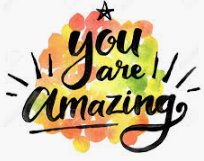 To all the AMAZING children of Class One, I hope you enjoy the time at home with your family. Make sure your read a little, count a little and be very creative with your time.Most of all look after your family and do at least one kind thing every day to make each person in your home smile.When you return to school you can tell me all about the things you have done.Miss Butler  To all Class One Parents and Carers, I hope you are all ok and surviving your first week at home with the children. I believe that you were given a temporary work pack on Friday to support the children’s home learning. If this is proving useful, please continue to use it at your discretion. I have attached some guidance and tasks for the children to complete along with an example timetable to adopt if you should wish and some useful links to websites. It would be lovely to see/hear how the children are getting on with these tasks so please send any photos to me via the school office: office@cadmoreendschool.org*Please write Miss Butler in the subject box to ensure they are forwarded my way.**Please also note if you do or do not want these images to be shared on our school website or on class displays etc.* In addition to this, presuming we are still in the current situation after the Easter break, we will begin to set weekly challenges for the children to join in with if they wish to and if possible, I would like to be in more regular contact with the children, once a week. Please let me know how you think it best to do this, either via email, telephone or video chat (such as zoom).Mrs Groom has noted that if anyone does not have access to a tablet or laptop to complete online tasks then to let her know and a school laptop can be provided during this time.Finally, during this difficult and uncertain time, it would be great if you could share anything you are doing at home that is working, this way we can share these with other parents and help those who may be finding this time more challenging. If anyone has any questions at this point, please send them my way and I will be happy to help and support in any way I can.Thinking of you all. Stay safe! Miss ButlerHome Learning – EYFSRead a story and talk about the characters and setting. What happens in the beginning/middle/end of the story? Practise phonics as often as you can (all alphabet sounds as well as digraphs sh, ch, th, oa, oo, qu, ng and ee)Practise counting up to 20 and back from 20. Can you match the numbers with the quantities of objects? Talk about shapes (2D and 3D) and find some shapes in your home/garden. What 2D shapes can you name besides squares, rectangles, circles and triangles? Can you count the edges and corners? Can you learn the names of some 3D shapes? What do you notice about the shapes? Letter and number (to 20) formation. – Draw them, paint them, jump on them, make them out of play dough, make them in the mud, make them out of lego and write them.  Write words and sentences at every opportunity. - A caption for your picture, a label for your lego creation, a sign for your bedroom, a menu for the kitchen, a description of your day, a letter to your teacher or friend… Interact and play games from sites such as https://www.topmarks.co.uk/maths-games/3-5-years/counting or Mathletics (all children should have received their usernames and passwords.)In addition to this, why not complete some of the EYFS ‘Passport’ tasks (and record these in your To and Fro book) https://assets.publishing.service.gov.uk/government/uploads/system/uploads/attachment_data/file/771511/My_Activity_Passport_editable_template.odtThese include: Paint a self portrait Plant some bulbs and watch them grow Go on a Spring Walk Make leaf rubbings Make a sandwich Taste a new fruit Fly a kite Make a paper boat and see if it floats Perform a song Re-tell a story to an audience Post a letter Search for butterflies outdoors Take a photograph Make a treasure map Dress up like a pirate Look up where you live on a map Have a teddy bears’ picnic Here is an example of a timetable you may want to use to structure your day.In the EYFS, play is of vital importance – try to squeeze opportunities for maths/writing into their play or interests. Some of our children will find it incredibly difficult to sit and do ‘set tasks’ for long periods of time. Aim for short 20-30 minute activities at different points throughout the day. (Stop when your child has had enough – this may be at 5/10minutes some days and that is absolutely fine. )9am PE PE with Jo: https://www.youtube.com/user/thebodycoach1Joe Wicks is releasing a daily live 30- minute PE session at 9am on his YouTube channel.9:30amPhonicsRecapping sounds and writing these or online phonics games:  https://new.phonicsplay.co.uk/ PhonicsPlay have made their resources free until children can return to school. u/n: march20p/w: home10amFree Play10:30am Snack and story 11am Maths Maths Activity or Mathletics:https://login.mathletics.com/All chn should have received their unique username and password. If not please email the school office. 11:30am Free Play and lunch 1pm Reading Read with your child and discuss the story. Oxford Owl: https://home.oxfordowl.co.uk/Choose a reading book of your own or explore the e-learning books on Oxford Owl. – You will need to register for this. 1:30pm Creative/Outdoor TimeMake something or play outside: https://www.nationaltrust.org.uk/lists/50-things-activities-to-do-in-your-back-gardenUnleash their senses, release some energy and get creative.  2:30pm PhonicsRevisit phonics sounds and try to do some writing. See the sounds above. 3pm Snack and Free Play. 